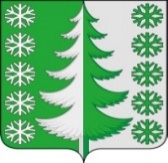 Ханты-Мансийский автономный округ - ЮграХанты-Мансийский муниципальный районмуниципальное образованиесельское поселение ВыкатнойАДМИНИСТРАЦИЯ СЕЛЬСКОГО ПОСЕЛЕНИЯПОСТАНОВЛЕНИЕот 25.03.2024                                                                                                      № 30 п. ВыкатнойОб отмене постановления администрации сельского поселения ВыкатнойВ целях приведения нормативных правовых актов администрации сельского поселения Выкатной в соответствие с действующим законодательством Российской Федерации:1. Признать утратившим силу постановление администрации сельского поселения Выкатной от 26.12.2018 № 61 «Об утверждении Стандартов осуществления внутреннего муниципального финансового контроля в сельском поселении Выкатной».2. Настоящее постановление вступает в силу после его официального опубликования (обнародования).И.о. главы сельскогопоселения Выкатной                                                                       И.Н. Выстребова